Sample Medicare  Member ID CardsBelow are examples of the GHI and HIP Medicare ID cards a member may present  when coming into your office for care. For Customer or Pharmacy services, please  call the numbers on the back of the member’s card.Sample GHI Medicare Member ID CardsGHI Medicare Prescription Drug Plan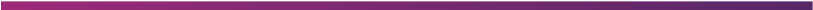 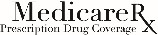 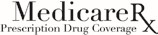 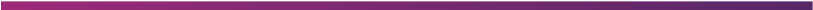 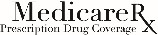 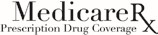 GHI MedicarePDPMEMBER:       JOHN G. SAMPLEPLACEHOLDERID NUMBER:   12345678900CAT Code: Deductible: Copay: Rx Rx BIN#: 013344Rx PCN#: 0020080229 Issuer#: (80840)CMS#: S5966000 A Medicare Prescription Drug Plan	CBPGHI Medicare PPO IGHI Medicare PPO IMEMBER:       JOHN G. SAMPLEPLACEHOLDERID NUMBER:   12345678900 Network: GHI Medicare Choice PPO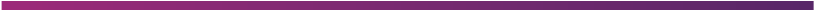 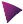 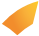 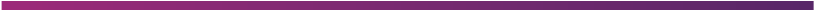 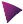 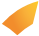 CAT Code: Copay: PCP      SPEC      	ER     	Rx BIN#: 013344	Preventive Dental	Rx PCN#: 0020080229Preferred Network	Issuer#: (80840) CMS#: H5528001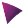 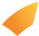 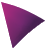 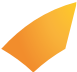 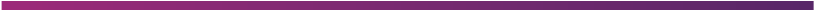 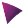 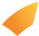 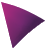 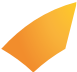 GHI MedicarePPO ValueMEMBER:       JOHN G. SAMPLEPLACEHOLDERID NUMBER:   12345678900 Network: GHI Medicare Choice PPOCAT Code: KAACopay: PCP $0     SPEC $0     	ER $50    	Rx BIN#: 013344Rx See evidence of coverage.	Rx PCN#: 0000000000 CIN#: DS15973TIssuer#: (80840) No copayment for in-network 	CMS#: H5528000	and out-of-network services.	CBP0954 	www.ghi.comMEMBERS AND PROVIDERS: Call Customer Service at 18774447241 for prior approval, member eligibility or benefit questions. TTY/TTD users call 18662480640. Submit all claims to: GHI PDP Plan, P.O. Box 1520 JAF Station New York, NY 10116-1520.Possession of this card does not certify coverage. Union BugGroup Health Incorporated 	 	XXXXXXXXX0954 	www.ghi.comMEMBERS AND PROVIDERS: Call Customer Service at 1-866-557-7300 for prior approval, member eligibility or benefit questions. TTY/TTD users call 1-866-248-0640. For Prescription Drug services call: 1-877-444-7097. Call 911 in case of an emergency and contact Customer Service within 48 hours or as soon as possible. Submit Medical/Hospital claims to: GHI, P.O. Box 2830, New York, NY 10116 Submit Prescription drug claims to: GHI Medicare Choice PPO, JAF Station, P.O. Box 1520, New York, NY 10116-1520. Certain services may require pre-authorization. Check evidence of coverage. Medicare limiting charges apply. Possession of this card does not certify coverage.	 Union BugGroup Health Incorporated 	 	XXXXXXXXX0954 	www.ghi.comMEMBERS AND PROVIDERS: Call Customer Service at 1-866-557-7300 for prior approval, member eligibility or benefit questions. TTY/TTD users call 1-866-248-0640. For Prescription Drug services call: 1-877-444-7097. Call 911 in case of an emergency and contact Customer Service within 48 hours or as soon as possible. Submit Medical/Hospital claims to: GHI, P.O. Box 2830, New York, NY 10116 Submit Prescription drug claims to: GHI Medicare Choice PPO, JAF Station, P.O. Box 1520, New York, NY 10116-1520. Certain services may require pre-authorization. Check evidence of coverage. Medicare limiting charges apply. Possession of this card does not certify coverage.	 Union BugGroup Health Incorporated 	 	XXXXXXXXXSample HIP Medicare Member ID Cards HIP Part D New York Prescription Drug PlanHIP Part D New York (PDP)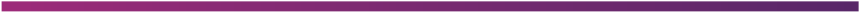 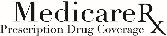 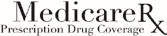 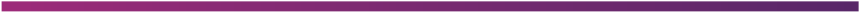 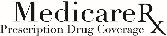 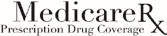 MEMBER:       JOHN G. SAMPLEPLACEHOLDERID NUMBER:   12345678900Deductible: $295Copay: Rx Rx BIN#: 400023Rx PCN#: 0020050403 Issuer#: (80840)CMS#: S5741 001A Medicare Prescription Drug PlanHIP Part D New York Prescription Drug PlanHIP VIP Dual Eligible (HMO)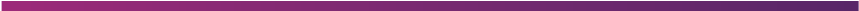 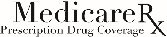 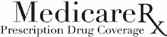 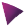 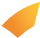 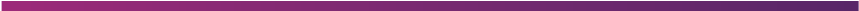 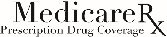 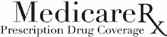 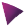 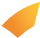 MEMBER:       JOHN G. SAMPLEPLACEHOLDERID NUMBER:   12345678900PCP Name: Dr. John Smith PCP Phone: 000-000-0000Copay: PCP $0     SPEC $5	ER $0	Rx BIN#: 400023	Rx $10/$20/50%/25%/25%	Rx PCN#: 0020050403Issuer#: (80840)CMS#: H3330000Preferred Health PartnersHIP VIP Dual Eligible HMO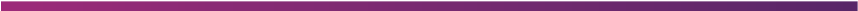 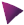 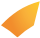 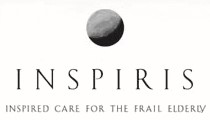 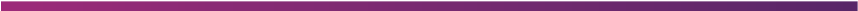 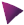 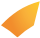 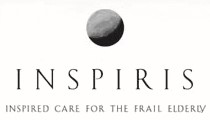 HIP VIP(HMO)MEMBER:       JOHN G. SAMPLEPLACEHOLDERID NUMBER:   12345678900PCP Name: Dr. John Smith PCP Phone: 000-000-0000Copay: PCP $0     SPEC $0	ER $0     Rx Y	Rx BIN#: 400023Rx PCN#: 0020050403 Issuer#: (80840)CMS#: H3330000HIP VIP HMOHIP VIP Medicaid Advantage (HMO)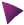 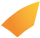 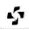 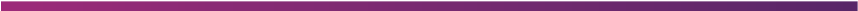 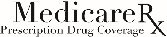 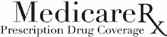 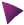 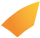 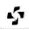 MEMBER:       OHN G. SAMPLEPLACEHOLDERID NUMBER:   12345678900PCP Name: Dr. John Smith PCP Phone: 000-000-0000Copay: PCP $0     SPEC $0	ER $0     Rx $2.50/$2.50	Rx BIN#: 400023Rx PCN#: 0020050403 Issuer#: (80840)CMS#: H33300310020954 	 www.hipusa.comMEMBERS AND PROVIDERS: Call Customer Service at 1-800-HIP-TALK (1-800-447-8255) for prior approval, member eligibility or benefit questions. TTY/TTD users call 1-888-HIP-4TDD (1-888-447-4833).Submit all claims to: HIP Pharmacy Services, 55 Water Street, New York, NY 10041-8190.Possession of this card does not certify coverage. Union BugHIP Health Plan of New York 	XXXXXXXXX0954 	 www.hipusa.comAll covered non-emergency services must be provided by or authorized by HIP. In case of non-emergency illness, contact your PCP.MEMBERS AND PROVIDERS: Call Customer Service at 1-800-HIP-TALK (1-800-447-8255) for prior approval, member eligibility or benefit questions. TTY/TTD users call 1-888-HIP-4TDD (1-888-447-4833). Call 911 in case of an emergency and contact Customer Service within 48 hours or as soon as possible. Submit all claims to: HIP, P.O. Box 2803, New York, NY 10116-2803. Certain services may require pre-authorization. Check evidence of coverage. Possession of this card does not certify coverage.	 Union BugHIP Health Plan of New York 	XXXXXXXXX0954 	 www.hipusa.comAll covered non-emergency services must be provided by or authorized by HIP. In case of non-emergency illness, CONTACT YOUR PRIMARY CARE PHYSICIAN whose number is the front of this card. In case of emergency, go to the nearest emergency room or call 911. You should notify HIP within 48 hours from the start of receiving emergency care, or as soon as reasonably possible, by calling 1-800-HIP-TALK (1-800-447-8255). (These instructions do not replace the more detailed discussions on obtaining services found in your HIP Contract.)VIP members: If you receive care that is not provided by or authorized by HIP (other than emergency or urgent care), neither HIP nor Medicare will pay for that service and you will be responsible for payment of care.INSTRUCTIONS FOR MEMBERS: MEMBER INQUIRIES–Please write or call the HIP Customer Service Department, 55 Water Street, New York, NY 10041-8190 or call 1-800-HIP-TALK (1-800-447-8255) PLEASE USE YOUR HIP IDENTIFICATION NUMBER IN ALL COMMUNICATIONSINSTRUCTIONS FOR PROVIDERS AND FACILITIESEMERGENCY ROOMS–Contact Inspiris at 1-800-551-8201 for prior approval of all treatment following medical screening and stabilization, if required.HOSPITAL ADMITTING–To verify patient eligibility please call 1-800-447-8255. All claims should be sent to:  INSPIRIS, P.O. Box 2127, Brentwood, TN 37024CLAIM STATUS INQUIRIES, CALL: 1-888-315-5442FOR MENTAL HEALTH SERVICE CALL: 1-888-447-2526	Possession of this card does not certify coverage.	 Union BugHIP Health Plan of New York 	XXXXXXXXX0954 	 www.hipusa.comWHEN YOUR PRIMARY CARE PHYSICIAN’S OFFICE IS CLOSED AND EMERGENCY MEDICAL CARE IS NEEDED or to obtain preauthorization for hospital admission, CALL 1-888-746-2200.All non emergency care must be provided or arranged by a provider participating with HIP Health Plan of New York. For VIP members, neither HIP nor Medicare will cover care that is not provided or arranged by HIP (except for emergency care or out-of-area urgent care as defined in your contract).INSTRUCTIONS FOR MEMBERSMEMBER INQUIRIES–Please write or call the HIP Customer Service Department55 Water Street, New York, NY 10041-8190Call 1-800-HIP-TALK (1-800-447-8255) PLEASE USE YOUR HIP IDENTIFICATION NUMBER IN ALL COMMUNICATIONSINSTRUCTIONS FOR PROVIDERS AND FACILITIESAll admissions require prior approval. To verify patient eligibility call 1-800-447-8255.All claims should be sent to: HealthCare Partners1225 Franklin Avenue, Suite 100, Garden City, NY 11530CLAIM STATUS INQUIRIES, CALL 1-888-746-2200.FOR MENTAL HEALTH SERVICES, CALL 1-888-447-2526.Possession of this card does not certify coverage. Union Bug HIP Health Plan of New York 	XXXXXXXXXGroup Health Incorporated (GHI), HIP Health Plan of New York (HIP), HIP Insurance Company of New York and EmblemHealth Services Company, LLC are EmblemHealth companies.  EmblemHealth Services Company, LLC provides administrative services to the EmblemHealth companies.	EGH_PR_FLY_007271_MEDICAREMEMBERIDCARD 12/09